United States Pony ClubRecord BookMember Name: ______________ Date of Birth: _______Club: __________________ Region:_________________Horse: _________________________________________(If you care for multiple horses, you should have a record book for each horse.)Contents:Member CertificationsGeneral Information About Horse and RiderVital Signs, Medical History, and Body ConditionFeeding and NutritionStable ManagementHorse Care (Farrier, Deworming, Veterinary Care)Tack and Equipment CareHorse Related Income and ExpensesGoals and TargetsEducation, Training, and Conditioning ActivitiesMember CertificationsHorse Management (HM) CertificationsMounted Certifications: Eventing, Dressage, HSE/Show Jumping, WesternHorse InformationHorse Name: ________________________ Date Purchased/Leased: ___________Sex: ______________ Date of Birth (if unknown, estimate the year):___________Breed (if unknown, list suspected breed or cross):__________________________Breed Registry or Membership within OrganizationsPhysical Description:Height: ___________ Weight: ___________Color:__________________________Face Markings: ______________________________________________________Leg Markings: _______________________________________________________Other Distinguishing Features, Scars, Brands, or Tattoos: ____________________Current Identification/Conformation Photos:Horse’s Current Owner & Riders (Review each season & update if there are changes)Horse Owner’s Name(s):__________________________Owner’s Contact Information: __________________________________________Purchase Price: _____________ or Lease Fee: ____________ per _____________Is this horse insured? _____ Insurance Company: __________________________ Type: ____________ Policy Number: ____________ Contact Info: _____________Is the horse boarded? ______ Facility Name: ______________________________Facility Address: ________________________ Contact Info: _________________Is the horse in training with a professional? ______ Trainer: __________________Trainer Contact Info: ______________ Training Goal: _______________________Who is responsible for daily feeding and care of this horse? __________________Who is responsible for the vet/farrier care of this horse? ____________________Is this horse used or ridden by anyone other than the member? ______________If so, please explain:Horse CareEquine Health Care Professionals (Vet, Farrier, Dentist, Chiropractor, etc…)Type: ______________ Name: __________________ Contact Info: ____________Type: ______________ Name: __________________ Contact Info: ____________Type: ______________ Name: __________________ Contact Info: ____________Type: ______________ Name: __________________ Contact Info: ____________Type: ______________ Name: __________________ Contact Info: ____________Type: ______________ Name: __________________ Contact Info: ____________Type: ______________ Name: __________________ Contact Info: ____________Type: ______________ Name: __________________ Contact Info: ____________Type: ______________ Name: __________________ Contact Info: ____________Medical History (add dates as needed)Nutritional Deficiencies: __________________________________________________________________________________________________________________Major Injuries: _________________________________________________________________________________________________________________________Deformities: ___________________________________________________________________________________________________________________________ Illnesses/Diseases: ______________________________________________________________________________________________________________________ Surgeries: _____________________________________________________________________________________________________________________________ Colic Episodes: _________________________________________________________________________________________________________________________ Lameness Episodes: _____________________________________________________________________________________________________________________Typical Week (describe your horse’s typical routine)_________________________________________________________________________________________________________________________________________________________________________________________________________________________________________________________________________________________________________________________________________________________________________________________________________________________________________________________________________________________________________________________________________________________________________________________________________________________________________________________________________________________________________________________________________________________________Body Condition Score Rubric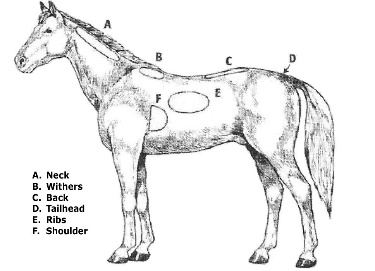 Body Condition Score TrackingEvery season (more often if you are working toward a fitness/conditioning goal), evaluate your mount’s body condition.  Give each area a score based on the BSC Rubric.  Calculate the average score for the 6 areas to determine the Body Condition Score (BCS).  If the average score is below 4 or above 6, work with your veterinarian to establish a nutrition and conditioning plan for your horse to bring them back into a normal range.  (Add additional sheets if needed.)Vital Signs at RestAt the start of every season, record your mount’s weight and normal vital signs at rest.  According to USPC, the healthy ranges are:Temperature: 99-101 ⁰FPulse: 28-44 beats/minRespiration: 10-24 breaths/minGum Color – Light pinkCapillary Refill – less than 2 sec1-3 gut sounds/minFeeding and Nutrition(Review each season & update if there are changes.  Add sheets if necessary)Basic feeding recommendations: Consider access to pasture, fiber, unsaturated fats, protein, vitamins/minerals, and additional carbohydrates when developing your nutrition plan.Fresh Clean Water: Always availableSalt: Always availableForage: Ideally always available to mimic grazing.  The typical recommended amount is 1.5-3% of horse’s body weight per day.Adjust feed sources & amounts based on BCS, age, pregnancy, weather, and workload.Feeding and Nutrition(Review each season & update if there are changes.  Add sheets if necessary)Basic feeding recommendations: Consider access to pasture, fiber, unsaturated fats, protein, vitamins/minerals, and additional carbohydrates when developing your nutrition plan.Fresh Clean Water: Always availableSalt: Always availableForage: Ideally always available to mimic grazing.  The typical recommended amount is 1.5-3% of horse’s body weight per day.Adjust feed sources & amounts based on BCS, age, pregnancy, weather, and workload.Stable Management(Make a new map each time your horse’s living situation changes.)		Stabling/Barn/Turnout Area MapStable Management(Add sheets if needed.)	Typical Turnout Explanation: ___________________________________________Update each time there are changes to your horse’s turnout scenario.Stable Management(Fill out at the start of each season.  Add sheets if needed.)		Season: __________________ Year: __________ Location: __________________Turnout/Stabling Routine: _____________________________________________Herd Dynamics: _____________________________________________________Blanketing: _________________________________________________________Other Turnout Equipment: ____________________________________________Other Shelter Available: _______________________________________________Water Available: ________________ Salt Available: ________________________Forage/Pasture Available: _____________________________________________Biting Insect Protection: _______________________________________________Carefully inspect your horses living areas and riding areas for fire extinguishers, damage, toxic plants, bee/wasp nests, burrowing animal holes, or other potential hazards.  Report any concerns to someone who will promptly take care of the issues, or fix them yourself if you have the skills and permission to do so.  Barn/Stall/Shelter Inspection Findings: ___________________________________Turnout Area Inspection Findings: _______________________________________Riding Area Inspection Findings: ________________________________________Inspection Date: ________ Reported To: _______________ Date Fixed: ________Season: __________________ Year: __________ Location: __________________Turnout/Stabling Routine: _____________________________________________Herd Dynamics: _____________________________________________________Blanketing: _________________________________________________________Other Turnout Equipment: ____________________________________________Other Shelter Available: _______________________________________________Water Available: ________________ Salt Available: ________________________Forage/Pasture Available: _____________________________________________Biting Insect Protection: _______________________________________________Carefully inspect your horses living areas and riding areas for fire extinguishers, damage, toxic plants, bee/wasp nests, burrowing animal holes, or other potential hazards.  Report any concerns to someone who will promptly take care of the issues, or fix them yourself if you have the skills and permission to do so.  Barn/Stall/Shelter Inspection Findings: ___________________________________Turnout Area Inspection Findings: _______________________________________Riding Area Inspection Findings: ________________________________________Inspection Date: ________ Reported To: _______________ Date Fixed: ________Stable Management(Fill out at the start of each season.  Add sheets if needed.)		Season: __________________ Year: __________ Location: __________________Turnout/Stabling Routine: _____________________________________________Herd Dynamics: _____________________________________________________Blanketing: _________________________________________________________Other Turnout Equipment: ____________________________________________Other Shelter Available: _______________________________________________Water Available: ________________ Salt Available: ________________________Forage/Pasture Available: _____________________________________________Biting Insect Protection: _______________________________________________Carefully inspect your horses living areas and riding areas for fire extinguishers, damage, toxic plants, bee/wasp nests, burrowing animal holes, or other potential hazards.  Report any concerns to someone who will promptly take care of the issues, or fix them yourself if you have the skills and permission to do so.  Barn/Stall/Shelter Inspection Findings: ___________________________________Turnout Area Inspection Findings: _______________________________________Riding Area Inspection Findings: ________________________________________Inspection Date: ________ Reported To: _______________ Date Fixed: ________Season: __________________ Year: __________ Location: __________________Turnout/Stabling Routine: _____________________________________________Herd Dynamics: _____________________________________________________Blanketing: _________________________________________________________Other Turnout Equipment: ____________________________________________Other Shelter Available: _______________________________________________Water Available: ________________ Salt Available: ________________________Forage/Pasture Available: _____________________________________________Biting Insect Protection: _______________________________________________Carefully inspect your horses living areas and riding areas for fire extinguishers, damage, toxic plants, bee/wasp nests, burrowing animal holes, or other potential hazards.  Report any concerns to someone who will promptly take care of the issues, or fix them yourself if you have the skills and permission to do so.  Barn/Stall/Shelter Inspection Findings: ___________________________________Turnout Area Inspection Findings: _______________________________________Riding Area Inspection Findings: ________________________________________Inspection Date: ________ Reported To: _______________ Date Fixed: ________Horse Care(Record all farrier or blacksmith visits.  Add sheets if needed)Trimming/Shoeing Schedule for your horse: _______________________________Farrier Records:Horse Care(Record all farrier or blacksmith visits.  Add sheets if needed)Trimming/Shoeing Schedule for your horse: _______________________________Farrier Records:Horse Care(Record all Fecal Egg Counts and Deworming.  Add sheets if needed.)Deworming Records:Typical RecommendationsPerform a Fecal Egg Count each quarter unless otherwise directed by a veterinarian.  Based on the FEC result deworm your horse.  If your horse is a low shedder, deworming may not be needed.  If your horse is a high shedder, deworm, and consider performing an FEC about 2 weeks after deworming to determine if there is parasite resistance.  Any concerns should be discussed with your veterinarian.Regardless of the FEC result, at a minimum:  In the fall, after the first hard frost, deworm against bots using Ivermectin or Moxidectin.  In the spring after the last hard frost, deworm against tape worms using a Praziquantel-Ivermectin blend.  Horse Care(Record all Fecal Egg Counts and Deworming.  Add sheets if needed.)Deworming Records:Typical RecommendationsPerform a Fecal Egg Count each quarter unless otherwise directed by a veterinarian.  Based on the FEC result deworm your horse.  If your horse is a low shedder, deworming may not be needed.  If your horse is a high shedder, deworm, and consider performing an FEC about 2 weeks after deworming to determine if there is parasite resistance.  Any concerns should be discussed with your veterinarian.Regardless of the FEC result, at a minimum:  In the fall, after the first hard frost, deworm against bots using Ivermectin or Moxidectin.  In the spring after the last hard frost, deworm against tape worms using a Praziquantel-Ivermectin blend.  Horse CareRoutine Veterinary CareA Coggin’s test should be pulled on your horse each year.  Your horse’s teeth should be examined by a professional to determine if they will need dentistry work each year.  Depending on your horse’s history and performance, other routine testing or examinations may be recommended.  Coggin’s HistoryDental Exam/FloatingBlood Work/Lab TestsHorse CareRoutine Veterinary CareA Coggin’s test should be pulled on your horse each year.  Your horse’s teeth should be examined by a professional to determine if they will need dentistry work each year.  Depending on your horse’s history and performance, other routine testing or examinations may be recommended.  Coggin’s HistoryDental Exam/FloatingBlood Work/Lab TestsHorse Care(Record all vaccinations.  Add sheets if needed.)Vaccination Records:Typical Vaccination RecommendationsAlways consult with your veterinarian to determine if your horse should be protected against the following diseases and when the vaccines are most effective.  Ensure that horse is vaccinated against mosquito spread diseases in early spring and again in the fall if living in an area where insects are still prevalent in the winter.Consider vaccinating for…Tetanus (TET), Eastern Equine Encephalomyelitis (EEE), Western Equine Encephalomyelitis (WEE), West Nile Virus (WNV), Rabies, Influenza (FLU), Herpes virus, Potomac Horse Fever (PHF), Botulism, Equine Viral Arteritis (EVA), Strangles and Rhinopneumonitis.Horse Care(Record all vaccinations.  Add sheets if needed.)Vaccination Records:Typical Vaccination RecommendationsAlways consult with your veterinarian to determine if your horse should be protected against the following diseases and when the vaccines are most effective.  Ensure that horse is vaccinated against mosquito spread diseases in early spring and again in the fall if living in an area where insects are still prevalent in the winter.Consider vaccinating for…Tetanus (TET), Eastern Equine Encephalomyelitis (EEE), Western Equine Encephalomyelitis (WEE), West Nile Virus (WNV), Rabies, Influenza (FLU), Herpes virus, Potomac Horse Fever (PHF), Botulism, Equine Viral Arteritis (EVA), Strangles and Rhinopneumonitis.Horse Care(Record all non-routine vet visits, dental work, HA/cortisone injections, chiropractic adjustments, acupuncture and other alternative treatments.  Add sheets if needed.)Veterinary and Other Health Care Records:Horse Care(Record all non-routine vet visits, dental work, HA/cortisone injections, chiropractic adjustments, acupuncture and other alternative treatments.  Add sheets if needed.)Veterinary and Other Health Care Records:Tack and Equipment(Review each season & update or add sheets if needed)SaddleSaddle Specific Equipment (Martingale/Pad/Shims/Crupper)Bridle and FitHalters/Lead RopesLongeing/Training EquipmentBoots & Leg ProtectionBlankets/Sheets/Turnout EquipmentDates ReviewedTack and Equipment Care(Track the date of cleaning and care of equipment add sheets if needed)Tack and Equipment Care(Track the date of cleaning and care of equipment add sheets if needed)Haul Vehicle and Horse Trailer Care(Track the dates of all truck/trailer maintenance if you or your family use a truck/trailer to haul your mount.  If you do not own a trailer, maintain a record of the companies or individual who haul your horse.  Add sheets if needed.)Haul VehicleYear: ________ Make: ________________ Model: _________________________Color: _____________________ VIN: ____________________________________License Plate: __________________ Towing Capacity: ______________________TrailerYear: ________ Make: ________________ Model: _________________________Color: ________________ License Plate: ______________ Hitch Type: _________ Horse Capacity: _____________ Equipment Capacity: _______________________Vehicle Insurance & Roadside AssistanceInsurance Company: __________________________ Type: __________________ Policy Number: _____________________ Contact Info: _____________________Insurance Company: __________________________ Type: __________________ Policy Number: _____________________ Contact Info: _____________________Alternative HaulingHauling Company or Individual: _________________________________________Contact Info: ________________ Capacity: __________ Rates: _______________Hauling Company or Individual: _________________________________________Contact Info: ________________ Capacity: __________ Rates: _______________Hauling Company or Individual: _________________________________________Contact Info: ________________ Capacity: __________ Rates: _______________Haul Vehicle and Horse Trailer Care(Track the dates of all truck/trailer maintenance if you or your family use a truck/trailer to haul your mount.  If you do not own a trailer, maintain a record of the companies or individual who haul your horse.  Add sheets if needed.)Haul VehicleYear: ________ Make: ________________ Model: _________________________Color: _____________________ VIN: ____________________________________License Plate: __________________ Towing Capacity: ______________________TrailerYear: ________ Make: ________________ Model: _________________________Color: ________________ License Plate: ______________ Hitch Type: _________ Horse Capacity: _____________ Equipment Capacity: _______________________Vehicle Insurance & Roadside AssistanceInsurance Company: __________________________ Type: __________________ Policy Number: _____________________ Contact Info: _____________________Insurance Company: __________________________ Type: __________________ Policy Number: _____________________ Contact Info: _____________________Alternative HaulingHauling Company or Individual: _________________________________________Contact Info: ________________ Capacity: __________ Rates: _______________Hauling Company or Individual: _________________________________________Contact Info: ________________ Capacity: __________ Rates: _______________Hauling Company or Individual: _________________________________________Contact Info: ________________ Capacity: __________ Rates: _______________Expenses(Record all horse related expenses and calculate totals.  Add sheets if needed.)Expenses(Record all horse related expenses and calculate totals.  Add sheets if needed.)IncomeOutside of normal expenses, what horse related items/experiences are you saving up for? Why? What is the cost?  If it is time sensitive, when do you need to purchase it?Income/Saving Opportunities(when you reach your saving goal, start on a new one)IncomeOutside of normal expenses, what horse related items/experiences are you saving up for? Why? What is the cost?  If it is time sensitive, when do you need to purchase it?Income/Saving Opportunities(when you reach your saving goal, start on a new one)Mounted Goals(Review each seaon & update or add sheets if there are changes)Great Big Ultimate Goal for the year: ____________________________________How will you get there?Endurance/Stamina Goal: _____________________________________________ Plan to improve the cardiovascular fitness of your horse.Jumping/Speed/Dressage Movement Goal: _______________________________Plan to improve the core strength and topline of your horse.Bending/Suppleness Goal: _____________________________________________Plan to improve the suppleness and flexibility of your horse.Rider Fitness Goal: ___________________________________________________Plan to improve the balance, flexibility, and strength of yourself.Respect/Responsiveness to Aids Goal: ___________________________________Plan to improve the connection and communication between you and your horse.Unmounted Goals(Review each season & update or add sheets if there are changes)Great Big Ultimate Goal for the year: ____________________________________How will you get there?Land Conservation Goal: ______________________________________________Plan to volunteer and improve or sustain the land or facility where you ride.Teaching Goal: ______________________________________________________Plan to improve your teaching within Pony Club either unmounted or mounted.Stable Management Goal: _____________________________________________Plan to improve the area where your mount lives or the tack/equipment you use.HM Learning Goal: ___________________________________Plan to improve your knowledge of horse management topics. Conditioning PlanCreate a conditioning plan that starts 6-7 weeks before the target date.  Describe your regular warm-up & cool-down.  Include the exercises you will incorporate, and the length/pace/time for each aspect of your ride.   Each day determine if your conditioning plan will focus on cardiovascular fitness, explosive power/strength, suppleness, mental confidence, learning a new skill, or rest/recovery? (Review each season & add sheets if there are changes.)Target Date: _____________ Describe the sport/activity you are conditioning for: ___________________________________________________________________Warm-up: ________________________________________________________________________________________________________________________________________________________________________________________________Cool-down: ____________________________________________________________________________________________________________________________Week 1Week 2Week 3Week 4Week 5Week 6Week 7Mounted Activities LogRecord your training or conditioning rides, lessons, mounted meetings, clinics, and competitions.  (Add more sheets as needed.)Mounted Activities LogRecord your training or conditioning rides, lessons, mounted meetings, clinics, and competitions.  (Add more sheets as needed.)Unmounted Activities LogRecord your unmounted meetings, unmounted clinics, teaching, ground work/longeing exercises, bathing/clipping, tack/equipment cleaning, stall/paddock cleaning, land conservation activities, and any other horse related learning.  (Add new sheets when needed.)Unmounted Activities LogRecord your unmounted meetings, unmounted clinics, teaching, ground work/longeing exercises, bathing/clipping, tack/equipment cleaning, stall/paddock cleaning, land conservation activities, and any other horse related learning.  (Add new sheets when needed.)Goal YearDate(s) TestedEarnedD1D2D3C1C2H-BH-HM/H/H-ATrackGoal YearDate(s) TestedDate(s) TestedEarnedD1ENGD1WSTD2EVENTFL:JMP:D2DRD2HSED2WSTD3EVENTFL:JMP:D3DRD3HSED3WSTC1EVENTFL:JMP:C1DRC1HSEC1WSTC2EVENTFL:JMP:C2DRC2HSEC2WSTC3EVENTC3DRC3SJBEVENTBDRBSJAEVENTADRASJOrganization NameRegistration NumberFrontRearLeftRightDate ReviewedAny Changes?A - NeckB – WithersC – Back/LoinD - TailheadE - RibsF - ShoulderScoreBone structure easily noticeableBone structure easily noticeableSpinous processes projecting prominentlyTailhead, pinbones, and hook bones projecting prominentlyRibs protruding prominentlyBone structure easily noticeable1Bone structure faintly discernibleBone structure faintly discernibleSlight fat covering over base of spinous processes. Transverse processes of lumbar vertebrae feel rounded. Spinous processes are prominentTailhead prominentRibs prominentBone structure faintly discernible2Neck accentuatedWithers accentuatedFat buildup halfway on spinous processes, but easily discernible. Traverse processes cannot be feltTailhead prominent but individual vertebrae cannot be visually identified. Hook bones appear rounded, but are still easily discernible. Pin bones not distinguishableSlight fat over ribs. Ribs easily discernibleShoulder accentuated3Neck not obviously thinWithers not obviously thinNegative crease (peaked appearance) along backProminence depends on conformation. Fat can be felt. Hook bones not discernibleFaint outline of ribs discernibleShoulder not obviously thin4Neck blends smoothly into bodyWithers rounded over spinous processesBack is levelFat around tailhead beginning to feel softRibs cannot be visually distinguished, but can be easily feltShoulder blends smoothly into body5Fat beginning to be depositedFat beginning to be depositedMay have a slight positive crease (a groove) down backFat around tailhead feels softFat over ribs feels spongyFat beginning to be deposited6Fat deposited along neckFat deposited along withersMay have a positive crease down the backFat around tailhead is softIndividual ribs can be felt with pressure, but noticeable fat filling between ribsFat deposited behind shoulder7Noticeable thickening of neckArea along withers filled with fatPositive crease down the backFat around tailhead very softDifficult to feel ribsArea behind shoulder filled in flush with body8Bulging fatBulging fatObvious crease down the backBulging fat around tailheadPatchy fat appearing over ribsBulging fat9DateNeckWithersBack/LoinTailheadRibsShoulderBCSDateWeightTemp.PulseResp.Gum ColorCap. RefillGut SoundsBCS:           Weight:                Weight:                Weight:                Workload:Workload:Water (Free Choice)Water (Free Choice)Source:Source:Source:Source:Salt (Free Choice)Salt (Free Choice)Source:Source:Source:Source:FeedFree ChoiceFree ChoiceAMPMWeight/Volume ConversionRoughageRoughageRoughageRoughageRoughageRoughageConcentratesConcentratesConcentratesConcentratesConcentratesConcentratesFatsFatsFatsFatsFatsFatsSupplementsSupplementsSupplementsSupplementsSupplementsSupplementsMedicationsMedicationsMedicationsMedicationsMedicationsMedicationsDate of Change:Date of Change:Date of Change:Reason:Reason:Reason:BCS:           Weight:                Weight:                Weight:                Workload:Workload:Water (Free Choice)Water (Free Choice)Source:Source:Source:Source:Salt (Free Choice)Salt (Free Choice)Source:Source:Source:Source:FeedFree ChoiceFree ChoiceAMPMWeight/Volume ConversionRoughageRoughageRoughageRoughageRoughageRoughageConcentratesConcentratesConcentratesConcentratesConcentratesConcentratesFatsFatsFatsFatsFatsFatsSupplementsSupplementsSupplementsSupplementsSupplementsSupplementsMedicationsMedicationsMedicationsMedicationsMedicationsMedicationsDate of Change:Date of Change:Date of Change:Reason:Reason:Reason:DateTurnout LocationOther HorsesCommentsDateCostFarrierTrimming/Shoeing DescriptionConcernsDateCostFarrierTrimming/Shoeing DescriptionConcernsDateCostDewormer UsedParasite Types TargetedFecal Egg CountRecommendation or ConcernsDateCostDewormer UsedParasite Types TargetedFecal Egg CountRecommendation or ConcernsDateCostVeterinarianSerial No.ResultDateCostVeterinarianDescriptionRecommendations DateCostVeterinarianTestResultRecommendations DateCostVeterinarianSerial No.ResultDateCostVeterinarianDescriptionRecommendations DateCostVeterinarianTestResultRecommendations DateCostVeterinarianVaccine GivenLocationReactions/Comments DateCostVeterinarianVaccine GivenLocationReactions/Comments DateReason for Visit & Description of ConcernVet or Health ProfessionalVet or Health ProfessionalTest Results & Treatment RecommendationsCostFollow Up?DateReason for Visit & Description of ConcernVet or Health ProfessionalVet or Health ProfessionalTest Results & Treatment RecommendationsCostFollow Up?DateReason for Visit & Description of ConcernVet or Health ProfessionalVet or Health ProfessionalTest Results & Treatment RecommendationsCostFollow Up?DateReason for Visit & Description of ConcernVet or Health ProfessionalVet or Health ProfessionalTest Results & Treatment RecommendationsCostFollow Up?DateReason for Visit & Description of ConcernVet or Health ProfessionalVet or Health ProfessionalTest Results & Treatment RecommendationsCostFollow Up?DateReason for Visit & Description of ConcernVet or Health ProfessionalVet or Health ProfessionalTest Results & Treatment RecommendationsCostFollow Up?DateReason for Visit & Description of ConcernVet or Health ProfessionalVet or Health ProfessionalTest Results & Treatment RecommendationsCostFollow Up?DateReason for Visit & Description of ConcernVet or Health ProfessionalVet or Health ProfessionalTest Results & Treatment RecommendationsCostFollow Up?SaddleTypeMake/Modelif knownSeat SizeGullet SizeGirth LengthChannel WidthStirrup WidthLeathers LengthSaddleEquipment TypeDescriptionPurposeBridleBridleNose BandNose BandCrown PieceThroat LatchBrow BandBitBitTypeSizeTypeHoleHoleHoleSizeTypeSizeEquipment TypeMaterialColorSize/LengthEquipment TypeDescriptionPurposeBoots/WrapsSizeDescriptionPurpose/DisciplineEquipment TypePurposeComments or NotesEquipmentCleanedRepairedBy WhomCommentsCostEquipmentCleanedRepairedBy WhomCommentsCostVehicleMaintenance DoneBy WhomCommentsCostVehicleMaintenance DoneBy WhomCommentsCostMonth:Month:Month:CostCostCostCostDateDescriptionDescriptionFarrier, Vet, & Other HealthFeed & Stable ManagementTack & EquipmentInstruction & CompetitionTotal Expenses:Total Expenses:SubTotals:Month:Month:Month:CostCostCostCostDateDescriptionDescriptionFarrier, Vet, & Other HealthFeed & Stable ManagementTack & EquipmentInstruction & CompetitionTotal Expenses:Total Expenses:SubTotals:Month:Month:Month:CostCostCostCostDateDescriptionDescriptionFarrier, Vet, & Other HealthFeed & Stable ManagementTack & EquipmentInstruction & CompetitionTotal Expenses:Total Expenses:SubTotals:Month:Month:Month:CostCostCostCostDateDescriptionDescriptionFarrier, Vet, & Other HealthFeed & Stable ManagementTack & EquipmentInstruction & CompetitionTotal Expenses:Total Expenses:SubTotals:Month:Month:Month:CostCostCostCostDateDescriptionDescriptionFarrier, Vet, & Other HealthFeed & Stable ManagementTack & EquipmentInstruction & CompetitionTotal Expenses:Total Expenses:SubTotals:Month:Month:Month:CostCostCostCostDateDescriptionDescriptionFarrier, Vet, & Other HealthFeed & Stable ManagementTack & EquipmentInstruction & CompetitionTotal Expenses:Total Expenses:SubTotals:DateDescriptionIncomeAmount Left?DateDescriptionIncomeAmount Left?Measureable Mini GoalAchieve ByCompletedMeasureable Mini GoalAchieve ByCompletedDayDescriptionFocusSundayMondayTuesdayWednesdayThursdayFridaySaturdayDayDescriptionFocusSundayMondayTuesdayWednesdayThursdayFridaySaturdayDayDescriptionFocusSundayMondayTuesdayWednesdayThursdayFridaySaturdayDayDescriptionFocusSundayMondayTuesdayWednesdayThursdayFridaySaturdayDayDescriptionFocusSundayMondayTuesdayWednesdayThursdayFridaySaturdayDayDescriptionFocusSundayMondayTuesdayWednesdayThursdayFridaySaturdayDayDescriptionFocusSundayMondayTuesdayWednesdayThursdayFridaySaturdayDate:Date:Date:Description/GoalStruggles/AchievementsLocation:Location:Location:Coach:Coach:Coach:Cost:Cost:Cost:Focus:Focus:Focus:TPR Post WorkTPR Post WorkTPR Post WorkRecovery:Recovery:Recovery:Date:Date:Date:Description/GoalStruggles/AchievementsLocation:Location:Location:Coach:Coach:Coach:Cost:Cost:Cost:Focus:Focus:Focus:TPR Post WorkTPR Post WorkTPR Post WorkRecovery:Recovery:Recovery:Date:Date:Date:Description/GoalStruggles/AchievementsLocation:Location:Location:Coach:Coach:Coach:Cost:Cost:Cost:Focus:Focus:Focus:TPR Post WorkTPR Post WorkTPR Post WorkRecovery:Recovery:Recovery:Date:Date:Date:Description/GoalStruggles/AchievementsLocation:Location:Location:Coach:Coach:Coach:Cost:Cost:Cost:Focus:Focus:Focus:TPR Post WorkTPR Post WorkTPR Post WorkRecovery:Recovery:Recovery:Date:Date:Date:Description/GoalStruggles/AchievementsLocation:Location:Location:Coach:Coach:Coach:Cost:Cost:Cost:Focus:Focus:Focus:TPR Post WorkTPR Post WorkTPR Post WorkRecovery:Recovery:Recovery:Date:Date:Date:Description/GoalStruggles/AchievementsLocation:Location:Location:Coach:Coach:Coach:Cost:Cost:Cost:Focus:Focus:Focus:TPR Post WorkTPR Post WorkTPR Post WorkRecovery:Recovery:Recovery:Date:Date:Date:Description/GoalStruggles/AchievementsLocation:Location:Location:Coach:Coach:Coach:Cost:Cost:Cost:Focus:Focus:Focus:TPR Post WorkTPR Post WorkTPR Post WorkRecovery:Recovery:Recovery:Date:Date:Date:Description/GoalStruggles/AchievementsLocation:Location:Location:Coach:Coach:Coach:Cost:Cost:Cost:Focus:Focus:Focus:TPR Post WorkTPR Post WorkTPR Post WorkRecovery:Recovery:Recovery:Date:Date:Date:Description/GoalStruggles/AchievementsLocation:Location:Location:Coach:Coach:Coach:Cost:Cost:Cost:Focus:Focus:Focus:TPR Post WorkTPR Post WorkTPR Post WorkRecovery:Recovery:Recovery:Date:Date:Date:Description/GoalStruggles/AchievementsLocation:Location:Location:Coach:Coach:Coach:Cost:Cost:Cost:Focus:Focus:Focus:TPR Post WorkTPR Post WorkTPR Post WorkRecovery:Recovery:Recovery:Date:Topic/DescriptionCommentsLocation:Cost:Instructor:Source:Date:Topic/DescriptionCommentsLocation:Cost:Instructor:Source:Date:Topic/DescriptionCommentsLocation:Cost:Instructor:Source:Date:Topic/DescriptionCommentsLocation:Cost:Instructor:Source:Date:Topic/DescriptionCommentsLocation:Cost:Instructor:Source:Date:Topic/DescriptionCommentsLocation:Cost:Instructor:Source:Date:Topic/DescriptionCommentsLocation:Cost:Instructor:Source:Date:Topic/DescriptionCommentsLocation:Cost:Instructor:Source:Date:Topic/DescriptionCommentsLocation:Cost:Instructor:Source:Date:Topic/DescriptionCommentsLocation:Cost:Instructor:Source:Date:Topic/DescriptionCommentsLocation:Cost:Instructor:Source:Date:Topic/DescriptionCommentsLocation:Cost:Instructor:Source:Date:Topic/DescriptionCommentsLocation:Cost:Instructor:Source:Date:Topic/DescriptionCommentsLocation:Cost:Instructor:Source:Date:Topic/DescriptionCommentsLocation:Cost:Instructor:Source:Date:Topic/DescriptionCommentsLocation:Cost:Instructor:Source: